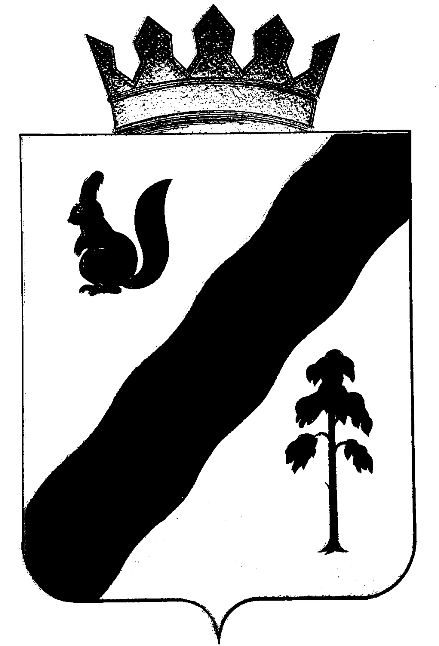 ПОСТАНОВЛЕНИЕАДМИНИСТРАЦИИ ГАЙНСКОГО МУНИЦИПАЛЬНОГО ОКРУГАПЕРМСКОГО КРАЯОб утверждении Программы профилактикирисков причинения вреда (ущерба) охраняемымзаконом ценностям при осуществлениимуниципального земельного контроля натерритории Гайнского муниципального округаПермского края на 2023 год     В соответствии с федеральным законом от 06.10.2003 № 131-ФЗ «Об общих принципах организации местного самоуправления в Российской Федерации», от 31.07.2020 № 248-ФЗ «О государственном контроле (надзоре) и муниципальном контроле в Российской Федерации», Уставом Гайнского муниципального округа Пермского края, решением Думы Гайнского муниципального округа Пермского края от 01.10.2021 № 180 «Об утверждении Положения о муниципальном земельном контроле на территории Гайнского муниципального округа Пермского края» администрация Гайнского муниципального округа ПОСТАНОВЛЯЕТ:      1. Утвердить прилагаемую Программу профилактики рисков причинения вреда (ущерба) охраняемым законом ценностям при осуществлении муниципального контроля в сфере муниципального земельного контроля на территории Гайнского муниципального округа Пермского края на 2023 год.     2.	Настоящее постановление вступает в силу после его официального опубликования и подлежит размещению на официальном сайте Гайнского муниципального округа Пермского края в информационно-телекоммуникационной сети «Интернет».     3. Контроль за исполнением настоящего постановления возложить на и.о. заместителя главы по экономике и финансам Харину О.В. Глава муниципального округа – глава администрацииГайнского муниципального округа                                             Е.Г. ШалгинскихПроектОбщественные обсуждения проекта Программы профилактики проводится с 01 октября по 01 ноября 2022 года.                             Предложения по представленной Программе направлять по адресу: 619650, Пермский край, п. Гайны, ул. Кашина, 41 (сектор имущественных и земельных отношений) или на адрес электронной почты gainy-adnm_petrov@mail.ruПРОГРАММАпрофилактики рисков причинения вреда (ущерба) охраняемым законом ценностям по муниципальному земельному контролюI. Анализ текущего состояния осуществлениямуниципального земельного контроляНастоящая Программа профилактики рисков причинения вреда (ущерба) охраняемым законом ценностям по муниципальному земельному контролю (далее – Программа профилактики) разработана в соответствии с Постановлением Правительства РФ от 25 июня 2021г. №990 «Об утверждении Правил разработки и утверждения контрольными (надзорными) органами программы профилактики рисков причинения вреда (ущерба) охраняемым законом ценностям». При осуществлении муниципального контроля проведение профилактических мероприятий, направленных на снижение риска причинения вреда (ущерба), является приоритетным по отношению к проведению контрольных (надзорных) мероприятий.Органом, уполномоченным на осуществление муниципального земельного контроля на территории Гайнского муниципального округа, является администрация Гайнского муниципального округа (далее – администрация). Должностным лицом, уполномоченным осуществлять муниципальный земельный контроль от лица администрации, является сектор по имущественным и земельным отношениям (далее – сектор).Объектами муниципального земельного контроля являются земельные участки, расположенные на территории Гайнского муниципального округа, принадлежащие гражданам, юридическим лицами и индивидуальным предпринимателям.Муниципальный земельный контроль осуществляется в отношении граждан, в том числе осуществляющих деятельность в качестве индивидуальных предпринимателей, организаций, в том числе коммерческих и некоммерческих организаций любых форм собственности и организационно-правовых форм, органов государственной власти и органов местного самоуправления с учетом части 2 статьи 2 Федерального закона от 31 июля 2020г. №248-ФЗ                         «О государственном контроле (надзоре) и муниципальном контроле в Российской Федерации» (далее - контролируемые лица).Администрация осуществляет муниципальный контроль за соблюдением обязательных требований в области земельного законодательства.Штатная численность должностных лиц администрации, уполномоченных осуществлять муниципальный земельный контроль, по состоянию на 31 декабря 2021 г. составила 2 человека. В 2021 году были проведены следующие профилактические мероприятия:- постоянные, по мере внесения изменений в нормативные правовые                       акты, подготовка и размещение на официальном сайте Гайнского муниципального округа перечней нормативных правовых актов или их отдельных частей, содержащих обязательные требования, оценка соблюдения которых является предметом муниципального земельного контроля;- постоянные, по мере внесения изменений в нормативные правовые акты, подготовка и размещение на официальном сайте Гайнского муниципального округа новых нормативных правовых актов, устанавливающих обязательные требования, внесенных изменениях в действующие акты, сроках и порядке вступления                         их в действие;- информирование неопределенного круга подконтрольных субъектов посредством средств массовой информации о необходимости соблюдения обязательных требований;- консультирование заинтересованных лиц по вопросам соблюдения обязательных требований.Рисками, возникающими в результате нарушения охраняемых при осуществлении муниципального земельного контроля законом ценностей, являются:различное толкование содержания обязательных требований подконтрольными субъектами, что может привести к нарушению ими отдельных положений Законодательства Российской Федерации;неисполнение обязательных норм и требований законодательства Российской Федерации в части соблюдения земельного законодательства.II. Цели и задачи реализации программыЦелями Программы профилактики являются:предупреждение нарушений гражданами, юридическими лицами и индивидуальными предпринимателями, органами государственной власти и органами местного самоуправления (далее – контролируемые лица) обязательных требований законодательства, включая устранение причин, факторов и условий, способствующих возможному нарушению обязательных требований;разъяснение контролируемым лицам обязательных требований;снижение уровня ущерба охраняемым законом ценностям вследствие нарушения обязательных требований;повышение открытости и прозрачности деятельности администрации                    при осуществлении муниципального земельного контроля;снижение административных и финансовых издержек администрации, подконтрольных субъектов по сравнению с ведением контрольно-надзорной деятельности исключительно путем проведения контрольно-надзорных мероприятий.Задачами Программы профилактики являются:формирование единого понимания обязательных требований                                        в соответствующей сфере у всех участников контрольно-надзорной деятельности;инвентаризация состава и особенностей подконтрольных субъектов (объектов) и оценки состояния подконтрольной сферы;выявление причин, факторов и условий, способствующих нарушению обязательных требований, определение способов устранения или снижения рисков их возникновения;принятие мер по предупреждению нарушений контролируемыми лицами обязательных требований;создание мотивации к добросовестному правовому ведению деятельности контролируемыми лицами, в том числе путем обеспечения доступности информации об обязательных требованиях и необходимых мерах                                      по их исполнению.III. Перечень профилактических мероприятийВ рамках настоящей Программы профилактики проводятся следующие профилактические мероприятия:Информирование.Консультирование.Объявление предостережения.Сроки (периодичность) вышеуказанных профилактических мероприятий  -постоянно и по мере необходимости.Информирование: порядок осуществления, периодичность, ответственные1) Администрация осуществляет информирование контролируемых лиц и иных заинтересованных лиц по вопросам соблюдения обязательных требований.2) Информирование осуществляется посредством размещения соответствующих сведений на официальном сайте Гайнского муниципального округа, в средствах массовой информации, через личные кабинеты контролируемых лиц в государственных информационных системах (при их наличии).3) Администрация обязана размещать и поддерживать в актуальном состоянии на официальном сайте Гайнского муниципального округа во вкладке «Муниципальный контроль» следующую информацию:Консультирование:порядок осуществления, периодичность, ответственныеКонсультирование осуществляется по обращениям контролируемых лиц и их представителей. Консультирование осуществляется без взимания платы.Консультирование осуществляется специалистами сектора по телефону, посредством видео-конференц-связи, на личном приеме либо в ходе проведения профилактического мероприятия, контрольного мероприятия.Время консультирования не должно превышать 15 минут.Личный прием граждан проводится заведующим сектора.Информация о месте приема, а также об установленных для приема днях и часах размещается на официальном сайте Гайнского муниципального округа.Консультирование осуществляется по следующим вопросам:1) организация и осуществление муниципального контроля;2) порядок осуществления профилактических, контрольных (надзорных) мероприятий, установленных настоящим положением.По итогам консультирования информация в письменной форме контролируемым лицам и их представителям не предоставляется, за исключением случаев, когда контролируемое лицо направит запрос о предоставлении письменного ответа в сроки, установленные Федеральным законом «О порядке рассмотрения обращений граждан Российской Федерации».Главный специалист осуществляет учет консультирований, который проводится посредством внесения соответствующей записи в журнал консультирования.При проведении консультирования во время контрольных (надзорных) мероприятий запись о проведенной консультации отражается в акте контрольного (надзорного) мероприятия.Консультирование по однотипным обращениям контролируемых лиц и их представителей осуществляется посредством размещения на официальном сайте Гайнского муниципального округа (во вкладке «Муниципальный земельный контроль) письменного разъяснения, подписанного уполномоченным должностным лицом контрольного органа. При осуществлении консультирования специалисты сектора обязаны соблюдать конфиденциальность информации, доступ к которой ограничен в соответствии с законодательством Российской Федерации. В ходе консультирования не может предоставляться информация, содержащая оценку конкретного контрольного мероприятия, решений и (или) действий главного специалиста, иных участников контрольного мероприятия, а также результаты проведенных в рамках контрольного мероприятия.Информация, ставшая известной специалистам сектора в ходе консультирования, не может использоваться администрацией в целях оценки контролируемого лица по вопросам соблюдения обязательных требований.Консультирование проводится в секторе по имущественным и земельным отношениям администрации Гайнского муниципального округа по адресу: 619650, Пермский край, п. Гайны, ул. Кашина, д. 41, 2 этаж, 18 кабинет, тел. 8(34245)2-19-62, каждый второй понедельник с 13.00 ч. до 15.00ч.Объявление предостережения:порядок осуществления, периодичность, ответственныеВ случае наличия у администрации сведений о готовящихся нарушениях обязательных требований или признаках нарушений обязательных требований и (или) в случае отсутствия подтвержденных данных о том, что нарушение обязательных требований причинило вред (ущерб) охраняемым законом ценностям либо создало угрозу причинения вреда (ущерба) охраняемым законом ценностям, администрация  объявляет контролируемому лицу предостережение о недопустимости нарушения обязательных требований и предлагает принять меры по обеспечению соблюдения обязательных требований.Контролируемое лицо вправе после получения предостережения о недопустимости нарушения обязательных требований подать в администрацию возражение в отношении указанного предостережения. Порядок подачи и рассмотрения возражения в отношении предостережения установлен в Положении о муниципальном земельном контроле на территории Гайнского округа, утвержденного решением Думы Гайнского муниципального округа от 01.10.2021 №180.Предостережение о недопустимости нарушения обязательных требований от имени администрации подписывает заведующий сектором. Учет предостережений осуществляет главный специалист посредством внесения соответствующей записи в журнал. Предостережения выдаются по мере необходимости, в случаях, установленных в абзаце первом настоящего раздела. IV. ДокладЗаведующий сектором готовит доклады:о правоприменительной практике по муниципальному земельному контролю. Доклад готовится один раз в год, размещается на официальном сайте Гайнского муниципального округа в сети «Интернет». Доклад готовится в соответствии с требованиями, установленными Правительством Российской Федерации;о муниципальном земельном контроле, который размещается в государственной автоматизированной информационной системе «Управление».V. Показатели результативности и эффективности Программы профилактикиПоказателями результативности и эффективности Программы профилактики являются: Оценка эффективности Программы профилактики по итогам календарного года осуществляется сектором по имущественным и земельным отношениям администрации Гайнского муниципального округа.Информация о реализации мероприятий по Программе профилактики размещается на официальном сайте Гайнского муниципального округа в срок               до 1 апреля года, следующего за отчетным.По показателям, имеющим отрицательную тенденцию изменения значений показателей, приводится пояснение и возможные меры по их недопущению в последующие периоды.Главный специалист заполняет таблицу по показателям, куда заносятся показатели предыдущего года и значение показателей, достигнутых при реализации Программы профилактики. По каждому показателю определяется один результат: эффективно либо неэффективно.Общая оценка результативности и эффективности Программы профилактики определяется по наибольшему результату оценивания. При результате оценивания «эффективно» по половине показателей и выше Программа профилактики считается эффективной, в противном случае, «неэффективной».Ожидаемые результаты реализации программы:Снижение количества нарушений обязательных требований, установленных земельным законодательством, включая устранение причин, факторов и условий, способствующих возможному нарушению обязательных требований.Повышение осведомленности контролируемых лиц об обязательных требованиях земельного законодательства путем освещения актуальных вопросов муниципального земельного контроля, разъяснения положений земельного законодательства.Открытость и прозрачность деятельности администрации при осуществлении муниципального земельного контроля.21.09.2022№695№ п/пИнформация (сведения)Периодичность размещенияОтветственные исполнители1Тексты нормативных правовых актов, регулирующих осуществление муниципального земельного контроля на территории Гайнского муниципального округа контроляПостоянно, по мере внесения изменений в нормативные правовые актыЗаведующий сектором  2Сведения об изменениях, внесенных в нормативные правовые акты, регулирующие осуществление муниципального земельного контроля, о сроках и порядке их вступления в силуПостоянно, по мере внесения изменений в нормативные правовые актыЗаведующий сектором  3Перечень нормативных правовых актов с указанием структурных единиц этих актов, содержащих обязательные требования, оценка соблюдения которых является предметом контроля, а также информацию о мерах ответственности, применяемых при нарушении обязательных требований, с текстами в действующей редакцииНе позднее 2 месяцев с даты принятия нормативного правового актаЗаведующий сектором  4Руководства по соблюдению обязательных требований, разработанные и утвержденные в соответствии с Федеральным законом «Об обязательных требованиях в Российской Федерации»ЕжеквартальноЗаведующий сектором  5Программа профилактики рисков причинения вреда (ущерба) охраняемым законом ценностям по муниципальному земельному контролюВ течение 5 дней со дня утвержденияЗаведующий сектором  6Исчерпывающий перечень сведений, которые могут запрашиваться Администрацией у контролируемого лицаПостоянноЗаведующий сектором  7Сведения о способах получения консультаций по вопросам соблюдения обязательных требованийПостоянноЗаведующий сектором  8Перечень индикаторов риска нарушения обязательных требований.ЕжегодноГлавный специалист9Доклад, содержащий результаты обобщения правоприменительной практики.Ежегодно до 1 февраля года, следующего за отчётнымЗаведующий сектором  10Доклад о муниципальном земельном контроле До 15 марта года, следующего за отчётнымЗаведующий сектором  Наименование показателяЕдиница измеренияЗначение критериев оценки, способ оценивания Результат оценивания1Количество объявленных предостереженийед.Сравнение значения показателя с предыдущим годомРост, стабильность – эффективноСнижение – неэффективно2Количество консультированийед.Сравнение значения показателя с предыдущим годомРост, стабильность – эффективноСнижение – неэффективно.3Информирование (количество публикации на сайте, в СМИ)ед.Сравнение значения показателя с предыдущим годомРост, стабильность – эффективноСнижение – неэффективно